Martes 16 de junio, 1:00 pm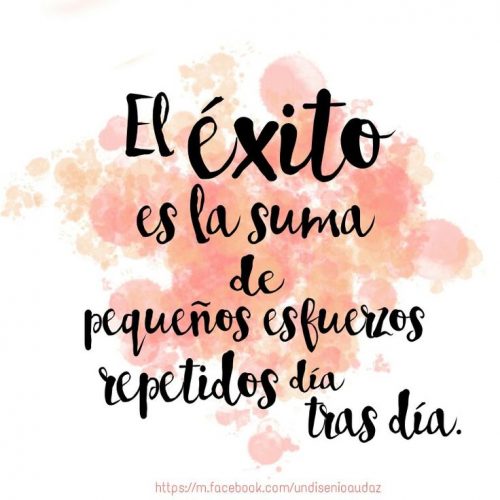 AGENDA:CONSIGNAR EN EL CUADERNODESEMPEÑOS:Convivencia y pazConozco y utilizo estrategias creativas para solucionar conflictos.Argumento y debato sobre dilemas de la vida cotidiana en los que distintos derechos o distintos valores entran en conflicto; reconozco los mejores argumentos, así no coincidan con los míos.Reconozco mecanismos constructivos para encausar la rabia y solucionar los conflictos.Reconozco que los seres vivos y el medio ambiente son un recurso único e irrepetible que merece respeto y consideración.Mantengo buenas relaciones con las personas que comparto habitualmente.Identifico y analizo las situaciones en las que se vulneran los derechos civiles y políticos.TEMAS:Bien general y bien particularLos conflictosDerechos civiles, políticos, colectivos (Estudio, la compresión y la práctica de la constitución y instrucción cívica y catedra de la paz)Cuidados del medio ambiente. (Protección del ambiente, la ecología y la preservación de los recursos naturales.)Ley de infancia y adolescenciaBienestar de vida.RECUERDDEN REALIZAR EL TERCER PERIODO. NO TIENEN QUE ENVIAR EVIDENCIA ESTA SEMANADIOS ME LAS BENDIGA, las extraño, LAS QUIERO MUCHO.	COLEGIO EMILIA RIQUELMEGUIA DE ACTIVIDADES EN CASACOLEGIO EMILIA RIQUELMEGUIA DE ACTIVIDADES EN CASACOLEGIO EMILIA RIQUELMEGUIA DE ACTIVIDADES EN CASACOLEGIO EMILIA RIQUELMEGUIA DE ACTIVIDADES EN CASA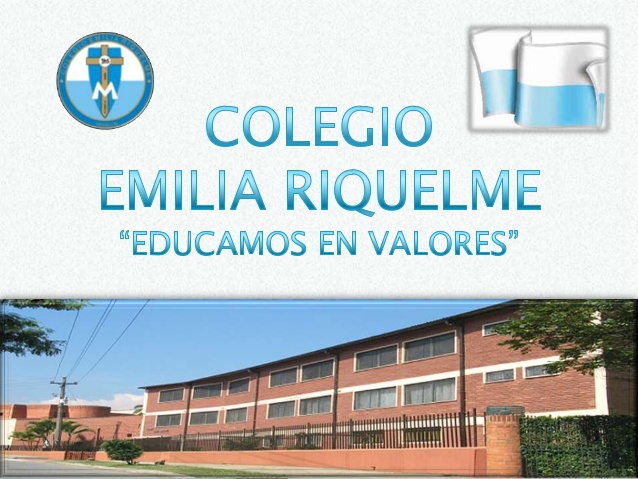 Fecha:Martes 16 de junioNombre: Grado: 9NOÁrea: Urbanidad